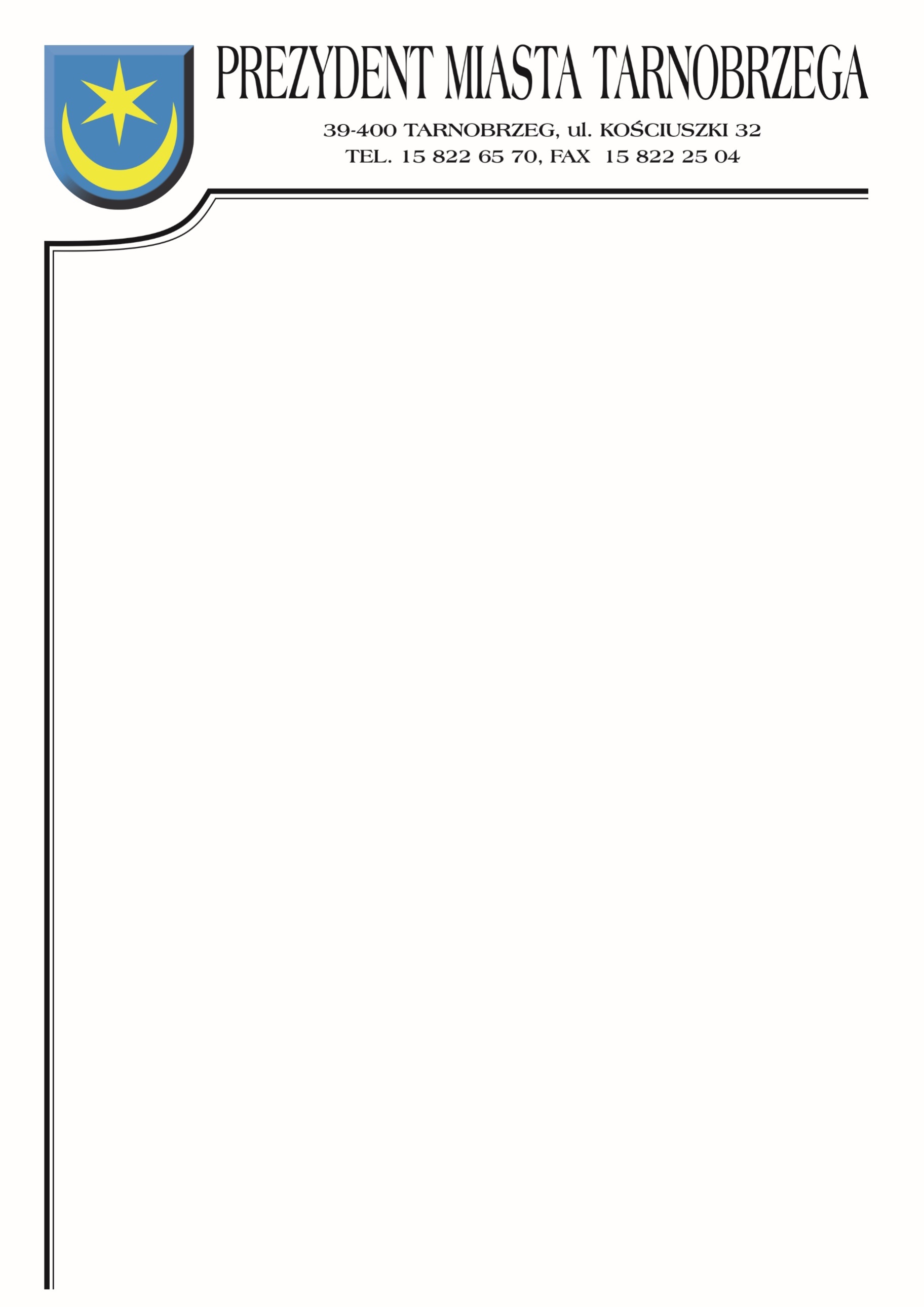 Znak sprawy: BZP-I.271.21.2022		                   Tarnobrzeg, dnia 19 września 2022r.INFORMACJE Z OTWARCIA OFERTDotyczy postępowania na wykonanie zadania pn.: ,,Budowa i przebudowa kluczowych dróg w specjalnej strefie ekonomicznej, turystyczno-rekreacyjnej oraz centrum miasta Tarnobrzega” – 3 zadania.Działając zgodnie z art. 222 ust. 5 ustawy z dnia 11 września 2019 roku Prawo zamówień publicznych |(t.j. Dz. U. z 2022 r., poz. 1710 ze zm.) Zamawiający informuje, że 
w postępowaniu wpłynęły następujące oferty:Numer ofertyNazwa (firma) i adres wykonawcyCena netto/brutto1.STRABAG Sp. z o.oul. Parzniewska 1005-800 PruszkówZadanie 17 574 129,79 zł9 316 179,64 złZadanie 25 594 881,09 zł6 881 703,74 zł2Przedsiębiorstwo Budowy Dróg i Mostów Sp. z o.o ul. Kolejowa 2805-300 Mińsk MazowieckiZadanie 17 410 510,80 zł9 114 928,29 złZadanie 318 743 572,37 zł23 054 594,02 zł3Konsorcjum Lider- PBI Infrastruktura S.A.ul. Kolejowa 10E, 23-200 KraśnikPartner- PBI WMB Sp. z o.o. ul. Błonie 827-600 SandomierzZadanie 17 542 669,80 zł9 277 483,85 złZadanie 26 323 423,69 zł7 777 811,14 złZadanie 322 114 449,37 zł27 200 772,73 zł4PRIMOST Południe Sp. z o.o ul. Odkrywkowa 9142-504 BędzinZadanie 27 208 270,61 zł8 866 172,85 zł